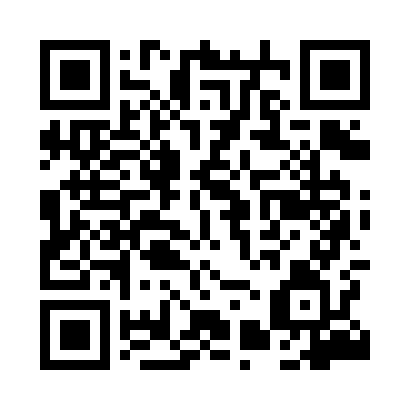 Prayer times for Kolowo, PolandWed 1 May 2024 - Fri 31 May 2024High Latitude Method: Angle Based RulePrayer Calculation Method: Muslim World LeagueAsar Calculation Method: HanafiPrayer times provided by https://www.salahtimes.comDateDayFajrSunriseDhuhrAsrMaghribIsha1Wed2:465:2612:586:088:3111:032Thu2:455:2412:586:098:3311:043Fri2:445:2212:586:108:3511:044Sat2:435:2012:586:118:3711:055Sun2:425:1912:586:128:3811:066Mon2:425:1712:586:138:4011:067Tue2:415:1512:586:148:4211:078Wed2:405:1312:586:158:4311:089Thu2:395:1112:586:168:4511:0910Fri2:395:0912:586:178:4711:0911Sat2:385:0812:586:188:4911:1012Sun2:375:0612:586:198:5011:1113Mon2:365:0412:586:208:5211:1114Tue2:365:0312:586:218:5411:1215Wed2:355:0112:586:228:5511:1316Thu2:354:5912:586:238:5711:1417Fri2:344:5812:586:248:5811:1418Sat2:334:5612:586:259:0011:1519Sun2:334:5512:586:269:0211:1620Mon2:324:5312:586:279:0311:1621Tue2:324:5212:586:279:0511:1722Wed2:314:5112:586:289:0611:1823Thu2:314:4912:586:299:0811:1824Fri2:304:4812:586:309:0911:1925Sat2:304:4712:586:319:1011:2026Sun2:294:4612:586:329:1211:2027Mon2:294:4512:596:329:1311:2128Tue2:294:4312:596:339:1411:2229Wed2:284:4212:596:349:1611:2230Thu2:284:4112:596:359:1711:2331Fri2:284:4012:596:359:1811:23